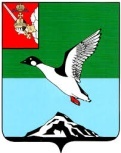 ЧЕРЕПОВЕЦКИЙ МУНИЦИПАЛЬНЫЙ РАЙОН ВОЛОГОДСКОЙ ОБЛАСТИКОНТРОЛЬНО-СЧЕТНЫЙ КОМИТЕТПервомайская ул., д.58, г.Череповец, Вологодская область, 162605 тел. (8202)  24-97-46,  факс (8202) 24-97-46,e-mail: kchk_chmr@cherra.ru «16» апреля 2022 г.                                                        г. ЧереповецЗАКЛЮЧЕНИЕ № 26По результатам  экспертно-аналитического мероприятия   на проект решения Совета муниципального образования Воскресенское  «О внесении изменений в решение Совета муниципального образования Воскресенское от 13.12.2021 №163 «О бюджете муниципального образования Воскресенское на 2022 год и плановый период 2023 и 2024 годов» (далее – Проект).Экспертно-аналитическое мероприятие проведено на основании  п. 1.5 плана работы контрольно-счетного комитета Череповецкого муниципального района (далее - КСК) на 2022 год, статьи 157 Бюджетного кодекса Российской Федерации, ст. 9 Федерального закона от 07.02.2011  № 6-ФЗ «Об общих принципах организации и деятельности контрольно-счетных органов субъектов Российской Федерации и муниципальных образований», п. 8.1 статьи 8 Положения о контрольно-счетном комитете Череповецкого муниципального района, утвержденного решением Муниципального  Собрания  района от 09.12.2021 № 252.        Проект представлен Советом поселения 13.04.2022 года. Экспертиза Проекта проведена в соответствии с положением о бюджетном процессе в муниципальном  образовании Воскресенское, утвержденным  решением Совета муниципального образования Воскресенское от 03.07.2020 № 109.        В результате внесения изменений  основные характеристики  бюджета в 2022 году составят:   доходы  бюджета  17 104,4 тыс. рублей (увеличение на 1865,7 тыс. руб.),  расходы 17 184,0 тыс. рублей (увеличение на 1865,7 тыс. руб.),  дефицит бюджета 79,6 тыс. рублей (за счет остатков средств на счетах по учету средств бюджета на 01.01.2022 года.).Проектом  предлагается  внести изменения в 6 приложений, изложив их в новой редакции.Изменения доходов бюджета поселения в 2021 году изложены в следующей таблице.                                                                          Таблица № 1 (тыс. руб.)                                                                                   Проектом предлагается увеличение доходов  на 1865,7 тыс.  рублей  за счет безвозмездных поступлений:- прочих субсидий на реализацию мероприятий в рамках проекта «Народный бюджет» на  сумму 1025,9 тыс. рублей;- иных межбюджетных трансфертов на осуществление дорожной деятельности  в соответствии с заключенным соглашением в сумме 708,4 тыс. руб.;- денежных пожертвований, предоставляемых негосударственными организациями  получателям средств бюджетов сельских поселений   на сумму 9,6 тыс. руб.;- денежных пожертвований, предоставляемых физическими лицами получателям средств бюджетов сельских поселений   на сумму 121,8 тыс. руб.      Изменения в распределении бюджетных ассигнований в 2022 году по разделам изложены в следующей таблице.                                                                                              Таблица № 2 (тыс. руб.)В 2022 году проектом предлагается увеличение бюджетных ассигнований на 1865,7 тыс. рублей, в том числе: за счет увеличения бюджетных ассигнований на 1875,8 тыс. руб.:-  по разделу  «Общегосударственные вопросы» в сумме  58,4 тыс. руб. на расходы по обеспечению функций органов местного самоуправления (услуги связи, приобретение ГСМ, коммунальные услуги);- по разделу «Национальная экономика» в сумме 708,4 тыс. руб.  на осуществление дорожной деятельности за счет иных межбюджетных трансфертов (в рамках заключенного соглашения);-  по разделу  «Жилищно-коммунальное хозяйство» в сумме  91,1 тыс. руб., в том числе за счет перераспределения внутри раздела, на реализацию проекта «Народный бюджет» (освещение улиц в д. Большие углы,  в д. Литвиново, в д. Нестерово, установка контейнерной площадки в д. Большие углы укладка дорожки к мемориальной стелле);-  по разделу «Физическая культура и спорт» в сумме 1017,9 тыс. руб.  на реализацию проекта «Народный бюджет» (приобретение и установка спортивного комплекса); за счет сокращения бюджетных ассигнований на 10,1 тыс. руб.:- по разделу «Национальная безопасность и правоохранительная деятельность» на сумму 10,0 тыс. руб.  на приобретение пожарных знаков;-  по разделу «Культура, кинематография» на сумму 0,1 тыс. рублей. В результате анализа распределения бюджетных ассигнований бюджета по целевым статьям (муниципальным  программам и непрограммным направлениям) видам расходов классификации расходов бюджета поселения на 2022 год установлено, что предполагаемый Проект влечет за собой изменения объемов финансирования по 4 из 6 муниципальных программ, подлежащих реализации в 2022 году  (таблица 3).                                                                                               Таблица № 3 (тыс. руб.)                                                                                        Таким образом,  бюджетные ассигнования на реализацию мероприятий муниципальных программ увеличатся на 159,4 тыс. рублей, непрограммные расходы увеличатся на 1706,3 тыс. рублей.В соответствии с бюджетным законодательством увеличение бюджетных ассигнований  на исполнение существующих видов расходных обязательств может осуществляться при наличии соответствующих источников дополнительных поступлений в бюджет и (или) сокращении бюджетных ассигнований по отдельным статьям расходов бюджета. Согласно представленных материалов к Проекту видно, что поправки в бюджет вносятся обоснованно. Вывод:  Проект решения Совета муниципального образования Воскресенское  «О внесении изменений в решение Совета муниципального образования Воскресенское от 13.12.2021 № 163 «О бюджете муниципального образования Воскресенское на 2022 год и плановый период 2023 и 2024 годов» соответствует требованиям  бюджетного законодательства. Председатель комитета                                                             Н.Г.Васильева                                                                                      Наименование доходовРешение от 13.12.2021 № 163Проект решения на 13.04.2022Изменения Налоги на прибыль, доходы276,0276,00,0Налоги на совокупный доход17,017,00,0Налог на имущество физических лиц432,0432,00,0Земельный налог2157,02157,00,0Государственная пошлина 8,08,00,0Доходы от использования имущества, находящегося в государственной и муниципальной собственности17,017,00,0Итого собственных доходов 2 907,0 2 907,00,0Безвозмездные поступления12 331,714 197,4+1865,7Дотации бюджетам бюджетной системы Российской Федерации6 662,76 662,70,0Субсидии бюджетам бюджетной системы Российской Федерации3 056,44 082,3+1025,9Субвенции бюджетам бюджетной системы Российской Федерации269,7269,70,0Иные межбюджетные трансферты2 342,93 051,3+708,4Безвозмездные поступления от негосударственных организаций0,09,6+9,6Прочие безвозмездные поступления0,0121,8+121,8Доходы бюджетам от возврата остатков субсидий, субвенций и иных межбюджетных трансфертов0,00,00,0Итого доходов15 238,717 104,41865,7Наименование разделов (подразделов)Решение от 13.12.2021 № 163Проект решения на 13.04.2022Изменения Общегосударственные вопросы4 819,64 878,0+58,4Национальная оборона267,7267,70,0Национальная безопасность и правоохранительная деятельность56,646,6-10,0Национальная экономика2 342,93 051,3+708,4Жилищно-коммунальное хозяйство4 048,24 139,3+91,1 Культура, кинематография3 338,63 338,5-0,1Социальная политика444,7444,70Физическая культура и спорт0,01017,9+1017,9Итого расходов15 318,317 184,01865,7Наименование муниципальной программыСумма расходов по муниципальным программамСумма расходов по муниципальным программамСумма расходов по муниципальным программамНаименование муниципальной программыРешение от 13.12.2021 № 163Проект решения на 13.04.2022Изменения Совершенствование муниципального управления в муниципальном образовании Воскресенское на 2020-2024 годы2 159,92 159,90Развитие материально- технической базы и информационно - коммуникационных  технологий в Администрации  муниципального образования Воскресенское на  2018-2024 годы267,7346,1+78,4Обеспечение пожарной безопасности  муниципального образования  на  2022-2024 годы56,646,6-10,0Благоустройство территории муниципального образования Воскресенское на  2014-2024 годы4 048,24 139,3+91,1Сохранение и развитие культурного потенциала муниципального образования Воскресенское на  2016-2024 годы3 338,63 338,5-0,1Социальная поддержка граждан  в муниципальном образовании Воскресенское на  2016-2024 годы444,7444,70,0Итого расходов10 315,710 475,1+159,4